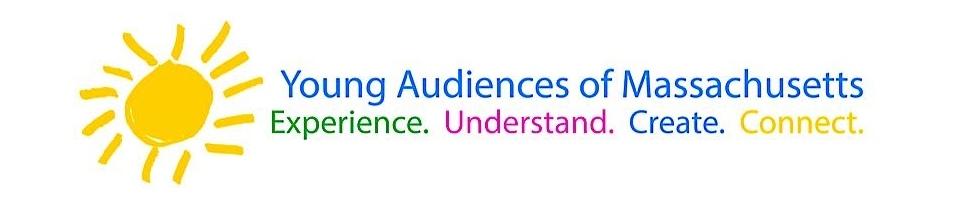 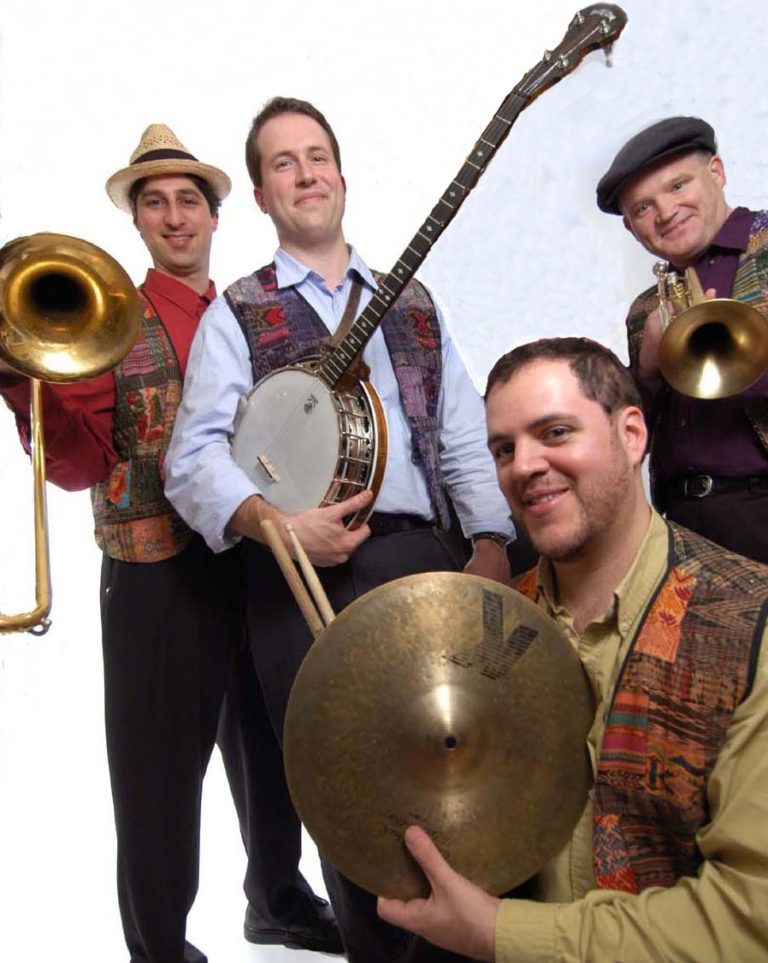 Dear Parents and Guardians,On ______________________ your child will enjoy Young Audiences’ Musical Mathematics, a performance by jazz ensemble Made in the Shade, brought to your school by ____________________. Who knew math could be so much fun?! Dan and Crick, demonstrate how the magic of music is made possible through measurement, sets, geometry, addition, subtraction, multiplication, and division, by playing stirring musical snippets and then guiding students in breaking them down into their components.  Students learn about note value and meter and collectively try their hands at conducting, and composing a new piece of music using measures, sets, and notes.Talk about it! Ask your child about the program. You can use the following open-ended questions to start the conversation:Tell me about the performance. What was the best part?What surprised you? How did it make you feel?What are you still wondering about? How can we learn more about that?If your child enjoyed this program, we encourage you to reach out about how you can be involved in bringing the arts to schools. Please visit www.yamass.org to learn more about this and other Young Audiences’ Programs.